THE CLERK OF COURT CAN DENY ACCESS TO COURT FILES OR PORTIONS OF A COURT FILE BY AUTHORITY GRANTED IN THE COLORADO STATE STATUTES, COLORADO RULES, SUPREME COURT RULES, CHIEF JUSTICE DIRECTIVES AND LOCAL ADMINISTRATION ORDERS AND DIRECTIVES.Party Information (Name(s) on case) 		Record Information**Name (required)					**Case Type (required)Alias (AKA, FKA OR NKA)			County/location RecordDate of Birth					or I do not know which county/location to seek and need assistance Your Information					Case Number **Name**Email (required)				 	Additional information that may aid your search     							(ie arrest date, lawsuit, amount etc)**Phone Number (required)Type of Document(s) Requested Adoption Decree				ChargesDivorce Decree					Disposition/Sentence OrderOrder for Judgment				Name Change Decree/Order for Name ChangeParenting Plan					Protection OrderRegister of Actions				Satisfaction of Judgment ($20.00)Support Order					Transcript of Judgment ($25.00)Other						Certification ($20.00)We send the completed search information to the person requesting the information, not a third party.  Consumer requests are completed in the order in which they are received.  If you have a special need, please call Records (303) 464-5020Method of Delivery: (RECORD REQUESTS WILL NOT BE PROCESSED UNTIL PAYMENT IN FULL HAS BEEN RECEIVED)**Please check one:Pick Up in Clerk’s Office  or   Mail **Name:  	**     **Address:	**     		**     **Phone 	**(     )				to complete your order.PAYMENT INFORMATION 
If paying by MasterCard, Visa, or Discover, fill out below and include copy of Identification
                   **Card Number        	    **Exp. Date (required)            
Mastercard       Visa            Discover      **CSC Number      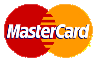 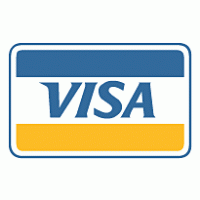 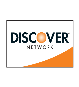 
                                                                **Signature      			Amount      **Denotes required fields.ATTN: RecordsBroomfield Combined Courts                    OR                      BroomfieldRecordsRequest@judicial.state.co.us 17 Descombes DriveBroomfield, CO 80020Phone: (303)464-5020Notes to the clerk:      FEES [C.R.S. 13-32-104(1)(a)]FEES [C.R.S. 13-32-104(1)(a)]FEES [C.R.S. 13-32-104(1)(a)]$5.00Search fee per name on current system or to initiate search (1980 to present)$0.25Copy fee per page$0.25Copy fee per page from e-filed cases$20.00Certification, authentication, exemplification fee$0.75Postage and handling fee (up to 1 oz.)$25.00Per hour fee (specific document search, retrieving records from storage, redaction, other time-intensive research)